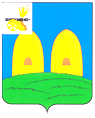 ГЛАВАМУНИЦИПАЛЬНОГО ОБРАЗОВАНИЯЛЮБОВСКОГО СЕЛЬСКОГО ПОСЕЛЕНИЯРОСЛАВЛЬСКОГО РАЙОНА СМОЛЕНСКОЙ ОБЛАСТИП О С Т А Н О В Л Е Н И Еот 15.11.2018  № 2О проведении публичных слушанийпо проекту бюджета  Любовскогосельского поселения Рославльского района Смоленской области на 2019 годи на плановый период 2020 и 2021 годовВ целях обсуждения проекта бюджета Любовского сельского поселения Рославльского района Смоленской области на  2019 год и на плановый период 2020 и 2021 годов, руководствуясь Федеральным законом от 06.10. 2003 № 131- ФЗ «Об общих принципах организации местного самоуправления в Российской Федерации», Уставом Любовского сельского поселения Рославльского района Смоленской области, решением Совета депутатов Любовского сельского поселения Рославльского района Смоленской области от 30.05.2012 №11 «Об утверждении Порядка организации и проведения публичных слушаний в муниципальном образовании Любовское сельское поселение Рославльского района Смоленской области», решением Совета депутатов  Любовского сельского поселения Рославльского района Смоленской области от 29.08.2014 № 22 «Об утверждении  Положения  о бюджетном процессе  в муниципальном  образовании Любовского сельского поселения Рославльского района Смоленской области» (в редакции решений Совета депутатов Любовского сельского поселения Рославльского района Смоленской области от 30.11.2015 № 9, от 30.11.2016 № 17, от 30.10.2017 № 25),постановляю:1.Провести публичные слушания по обсуждению проекта бюджета  Любовского сельского поселения Рославльского района Смоленской области на 2019 год и на плановый период 2020 и 2021 годов.2. Назначить дату проведения публичных слушаний по обсуждению проекта бюджетаЛюбовского сельского поселения Рославльского района Смоленской области на 2019 год и на плановый период 2020 и 2021годов – на 30 ноября  2018 года в 10-00 часов в здании Администрации Любовского сельского поселения Рославльского района Смоленской области по адресу: Смоленская обл., Рославльский район, д.Коски.         	3. Утвердить прилагаемый состав организационного комитета для осуществления организации публичных слушаний по обсуждению проекта бюджета Любовского сельского поселения Рославльского района Смоленской области на 2019 год и на плановый период 2020 и 2021 годов.	  	4. Предложения по проекту бюджета Любовского сельского поселения Рославльского района Смоленской  области на 2019 год и на плановый период 2020 и 2021 годов направлять до 29 ноября 2018 года в Администрацию Любовского сельского поселения Рославльского района Смоленской области по адресу: Смоленская обл., Рославльский район, д. Коски.5. Организационному комитету опубликовать настоящее постановление и проект бюджета Любовского сельского поселения Рославльского района Смоленской области на 2019 год  и на плановый период 2020 и 2021 годов в газете   «Рославльская правда» и разместить на официальном сайте Администрации  Любовского сельского поселения Рославльского района Смоленской области  в информационно-телекоммуникационной сети «Интернет» для ознакомления населения.        	 6.Контроль исполнения настоящего постановления оставляю за собой.О.Ю.Гришина